UPAYA MENINGKATKAN MINAT DAN PRESTASI BELAJAR SISWA DALAM MEMBACA DAN MENULIS DENGAN MENGGUNAKAN METODE INKUIRI PADA SISWA KELAS II SDN MOHAMAD TOHA KOTA BANDUNGSKRIPSIdisusun untuk memenuhi salah satu syarat memperoleh Gelar Sarjana Pendidikan pada Program Guru Sekolah DasarolehELVIRA YOSTASARI105060180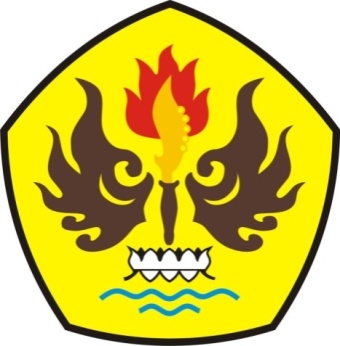 JURUSAN PENDIDIKAN GURU SEKOLAH DASARFAKULTAS KEGURUAN DAN ILMU PENDIDIKANUNIVERSITAS PASUNDANBANDUNG2014